Blauer Engel, Cradle to Cradle®, Upcycling: Was ist was und was bringt’s?Energetischer Durchblick beim EinkaufWer beim Einkaufen sein Augenmerk auf einen CO2-neutralen oder abfallfreien Herstellungsprozess und auf ökologische Wertigkeit richten möchte, hat große Auswahl. Eine Reihe von Labels und Bezeichnungen zieren die Produkte. Der „Blaue Engel“ und das Energielabel sind recht bekannt, doch was bedeutet „Cradle to Cradle®“ oder Upcycling? Anna-Maria Schleinitz, Nachhaltigkeitsexpertin bei der KlimaschutzAgentur im Landkreis Reutlingen erklärt es. EU-EnergielabelBeim Neukauf eines Fernsehers, einer Waschmaschine oder eines Wasserkochers lohnt ein Blick auf den Energieverbrauch. Einen Anhaltspunkt bietet das EU-Energielabel, das nach Buchstaben klassifiziert. Die höchste Kategorie variiert je nach Produkteklasse zwischen A und A+++ und verbraucht im Verhältnis am wenigsten Energie. Ab September 2015 wird das Gütesiegel auch Heizungsanlagen bewerten. http://www.umweltbundesamt.de >> EnergielabelBlauer EngelSeit mehr als 35 Jahren bürgt der Blaue Engel für gesunde, umweltfreundliche und auch energiesparende Produkte. Neben Küchengeräten und Unterhaltungselektronik finden sich hier auch Bürogeräte, Heizungskessel und Dämmmaterialien. https://www.blauer-engel.de/ Cradle to Cradle®Hinter dem kompliziert klingenden Namen, der zu Deutsch „von der Wiege bis zur Wiege“ bedeutet, verbirgt sich ein einfaches Prinzip: Die Produktion ohne Abfall – nach dem Beispiel der Natur. Die Bestandteile des Produkts können entweder wiederverwendet werden oder sind kompostierbar. Zertifiziert wurden beispielsweise T-Shirts, Schreibtischstühle, Häuser oder Trinkflaschen. http://epea-hamburg.org/de/content/zertifizierte-produkte http://c2c-ev.de/ UpcyclingWeg mit dem löcherigen Fahrradschlauch – oder etwa nicht? Vielleicht wird nach dem Upcycling-Prinzip eine schicke Umhängetasche daraus. „Aus alt mach neu“ sagte man früher. Moskitonetze, Kartoffel- und Futtersäcke, Schallplatten, Metalle oder alte Taxischilder: Kreative Köpfe basteln Brauchbares daraus. Unter dem Stichwort „Upcycling“ finden sich im Internet etliche Anbieter und Märkte. http://www.upcyclethat.com/ Repair-CafésDie einfachste Art, Geld und Energie zu sparen, besteht darin, Geräte möglichst lange zu benutzen. Sind sie defekt, ist die Reparatur über den Handel oft zu teuer. Abhilfe schaffen hier sogenannte Repair Cafés: ehrenamtliche Treffen, bei denen Freiwillige elektrische Geräte, Spielzeug, Fahrräder oder Möbel in Stand setzen. Kostenlos oder gegen einen leckeren Kuchen. Wer das Energiesparen auch im Eigenheim verwirklichen will, kann sich zur kostenfreien Erstberatung bei der KlimaschutzAgentur im Landkreis Reutlingen anmelden. Hier gibt es umfassende Informationen zu energetischer Sanierung und den passenden Fördertöpfen. Anmeldung und Info unter 07121 1432 571 oder www.klimaschutzagentur-rt.deWeiterführende LinksVideos zum Blauen Engel und zum Kauf klimaschonender Produktehttps://www.blauer-engel.de/de/news-infos/video Finden Sie ein Repaircafé in Ihrer Nähe: http://repaircafe.org/de/Zum Sozialen Reparaturdienst des Caritas-Zentrums Reutlingen geht es hier:http://www.lebenswert-ringelbach.de/termine/category/15-sozialer-reparaturdienst.htmlZahl des Monats50Fast 50 Prozent der Deutschen achten beim Kauf von Haushaltsgeräten und Leuchten grundsätzlich auf Energieeffizienz, ein weiteres Viertel tut es häufig. In der repräsentativen Studie des Umweltbundesamts gaben außerdem 63 Prozent der Befragten an, den Umwelt- und Klimaschutz als grundlegende Bedingung zur Bewältigung von Zukunftsaufgaben zu sehen.(Quelle: http://www.bmub.bund.de/service/publikationen/downloads/details/artikel/umweltbewusstsein-in-deutschland-2014/ )Foto (bitte das Original im Anhang verwenden)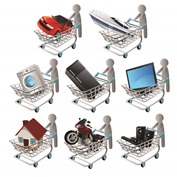 Bildtext:Wer energiesparend einkaufen will, braucht Entscheidungshilfe. Der Blaue Engel oder das EU-Energielabel weisen die Richtung.Pressekontakt:KlimaschutzAgentur im Landkreis Reutlingen gGmbHLindachstr. 3772764 ReutlingenTel. 07121-14 32 571Fax. 07212-14 32 572Mail. info@klimaschutzagentur-rt.dewww.klimaschutzagentur-rt.de